 Confucius Classroom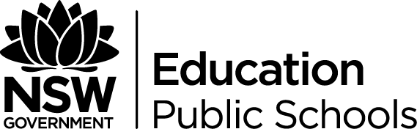 Mapping against the Australian Professional Standards for TeachersAccessible versionThe standards are:Standard 1 – know students and how they learnStandard 2 – Know the content and how to teach itStandard 3 – Plan for and implement effective teaching and learningStandard 4 – Create and maintain supportive and safe learning environmentsStandard 5 – Assess, provide feedback and report on student learningStandard 6 – Engage in professional learningStandard 7 – Engage professionally with colleagues, parents/carers and the communityExampleEmploys a qualified teacher, with approval to teach Chinese, working collaboratively with a native speaker assistant.Standards4.14.24.34.47.17.27.3ExampleFollows legislated syllabus documents and policies.Standards1.11.21.31.41.51.62.32.53.13.23.33.74.14.45.15.25.35.45.57.17.2ExampleImplements contemporary, research-based languages pedagogy.Standards1.21.32.12.22.33.33.65.46.16.26.36.47.4ExampleTeaches meaningful content, relevant to students’ world.Standards1.11.21.42.12.22.32.42.52.63.13.23.35.2ExampleCaters for diverse learning needs.Standards1.11.21.31.41.51.62.53.13.23.54.15.15.4ExampleUses current technology and resources.Standards2.63.23.33.45.4ExampleParticipates in Chinese cultural experiences, including via technology/exchange, and connects with students in China.Standards2.22.63.23.47.4ExamplePromotes intercultural understanding and language learning, within and beyond the schoolStandards3.74.17.37.4